KLASA: 024-02/23-01/10URBROJ: 2158-41-01-23-01Vladislavci, 27. listopada 2023.Temeljem članka 34. stavka 3. Poslovnika Općinskog vijeća Općine Vladislavci («Službeni glasnik» Općine Vladislavci  broj 3/13 i 3/17, 4/20 8/20, 2/21 i 10/23), sazivam31. SJEDNICU OPĆINSKOG VIJEĆAOPĆINE VLADISLAVCI Sjednica će se održati  31. listopada 2023. (utorak) u 17,00 satiu Vladislavcima, Kralja Tomislava 141 – Vijećnica Općine Vladislavci,Za sjednicu predlažem slijedeći: D N E V N I   R E D:Usvajanje zapisnika 30. sjednice Općinskog vijeća, Vijećnička pitanja, Donošenje Odluke  o usklađenju temeljnog kapitala društva Komunalac Čepin d.o.o. sa Zakonom o uvođenju eura kao službene valute u Republici Hrvatskoj,Donošenje Odluke o odabiru u postupku jednostavne nabave broj 16/23,Razno. PREDSJEDNIKOPĆINSKOG VIJEĆAKrunoslav MorovićPrilog:Zapisnik 30. sjednice Općinskog vijeća, Odluka  o usklađenju temeljnog kapitala društva Komunalac Čepin d.o.o. sa Zakonom o uvođenju eura kao službene valute u Republici Hrvatskoj,Odluka o odabiru u postupku jednostavne nabave broj 16/23,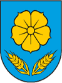 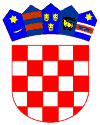 